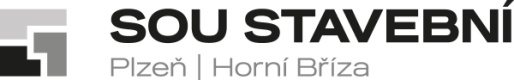 _Střední odborné učiliště stavební, Plzeň, Borská 55Střední odborné učiliště stavební, Plzeň, Borská 55Střední odborné učiliště stavební, Plzeň, Borská 55Borská 2718/55, Jižní Předměstí, 301 00 PlzeňBorská 2718/55, Jižní Předměstí, 301 00 PlzeňBorská 2718/55, Jižní Předměstí, 301 00 Plzeňtel.: 373 730 030, datová schránka: 7s8gxd7tel.: 373 730 030, datová schránka: 7s8gxd7ŠIMEK proficentrum s.r.o.e-mail: sou@souplzen.cze-mail: sou@souplzen.czKal 22https://www.souplzen.cz/https://www.souplzen.cz/339 01 KlatovyVÁŠ DOPIS ZN.:ZE DNE:NAŠE ZN.:SOUSPL/1201/23SOUSPL/1201/23VYŘIZUJE:Ing. Jiří HájekIng. Jiří HájekTEL.:373 730 036373 730 036DAT. SCHR.:7s8gxd77s8gxd7E-MAIL:sou@souplzen.czsou@souplzen.czDATUM:4.5.20234.5.2023Objednávka č. 22/2023Objednáváme u Vás dodání zboží dle cenové nabídky č. 230437 ze dne 2. 5. 2023 – Profi hoblice Premium Plus 2100 – 12 ks Cena dodávky: 167.301 Kč bez DPH, 202.434 Kč včetně DPH. Adresa dodávky a předání: Plzeň, Jateční tř. - školní dílny Termín: 		 květen - červen 2023 (dle dohody) Poznámka: 		 dodávku avizovat den předem na tel.: 602 159 102 Bližší informace zástupce ředitele pro odborný výcvik Ing. Jiří Hájek tel. č. 602 159 102 nebo Ing. Adam Klik tel. č. 725 705 807 Příloha: cenová nabídka č. 230437 ze dne 2. 5. 2023Bližší informace vedoucí učitel odborného výcviku Ing. Adam Klik, tel. č. 725 705 807 Fakturační adresa: 	SOU stavebníBorská 55301 00 PlzeňIČO: 004 97 061, jsme plátci DPHŽádáme o písemné potvrzení objednávkyStřední odborné učiliště stavební,Plzeň, Borská 55